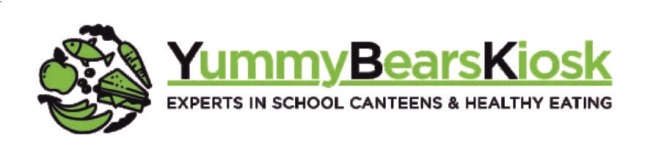 YBK offers online lunch ordering, we are partnered with Flexischools  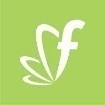 how to registerSet up your account1. Download the Flexischools App Download the app from the App Store or from Google Play.
Note: for iPhone and iPad please select ‘Allow’ notification2. Register Open the Flexischools App and click 'Like to register?', enter your email address and click 'Register'. You will be sent a registration email. Follow the instructions in the registration email to finish setting up your account. Once your account is set up, login to the Flexischools App, select the Profile icon on the grey navigation bar, select Student and 'Add a student', search for their school name, select their year level and class and enter their details.3. Top Up Your Account To make ordering fast and simple, you can set up automatic top ups.Order1. Place your order In the Flexischools App, swipe up and down to find the service category you are interested in, swipe left and right to find the service you are interested in and select the green 'Order' button.2. Make your selection Select the items you wish to order.3. Make payment Select your payment option and complete payment to place your order.Fees  Online Ordering Fees - $0.29 per order Account Top-Up Fees - Direct Deposit FREE, Credit card (visa/mastercard) 15c + 1% , PayPal 15c + 1%To make School lunches even easier, save time, order on line.